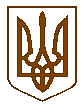 У К Р А Ї Н АРОЗПОРЯДЖЕННЯЧопського міського голови  Закарпатської областівід  24.04.2019 року                      №  92Про скликання засідання виконавчого  комітету Чопської міської ради У відповідності до статті 42, 53 Закону України "Про місцеве самоврядування в Україні", п. 4.4. Регламенту виконавчого комітету Чопської міської ради,  скликати 25 квітня 2019 року о 14.00 год. в залі засідань Чопської міської ради (м. Чоп, вул. Берег, 2) позачергове засідання виконавчого комітету Чопської міської ради з наступним порядком денним:1. Про затвердження протоколу конкурсної комісії з визначення виконавця послуг з вивезення побутових відходів в місті Чоп від 24 квітня 2019 року № 1.2. РізнеВ.о. міського голови									І. Гіжан